Data                                                                   La Dirigente Scolastica                     Il coordinatore di classe -----------------                                                Dott.ssa Maria Pia D’Andrea                -------------------------------ISTITUTO COMPRENSIVO STATALE TORANO CASTELLO-SAN MARTINO DI FINITA - CERZETOISTITUTO COMPRENSIVO STATALE TORANO CASTELLO-SAN MARTINO DI FINITA - CERZETOISTITUTO COMPRENSIVO STATALE TORANO CASTELLO-SAN MARTINO DI FINITA - CERZETOISTITUTO COMPRENSIVO STATALE TORANO CASTELLO-SAN MARTINO DI FINITA - CERZETOISTITUTO COMPRENSIVO STATALE TORANO CASTELLO-SAN MARTINO DI FINITA - CERZETOISTITUTO COMPRENSIVO STATALE TORANO CASTELLO-SAN MARTINO DI FINITA - CERZETOISTITUTO COMPRENSIVO STATALE TORANO CASTELLO-SAN MARTINO DI FINITA - CERZETOISTITUTO COMPRENSIVO STATALE TORANO CASTELLO-SAN MARTINO DI FINITA - CERZETOPIANIFICAZIONE UDL/ UDA/ PROGETTO ED.CIVICA A.S.2021-2022PIANIFICAZIONE UDL/ UDA/ PROGETTO ED.CIVICA A.S.2021-2022PIANIFICAZIONE UDL/ UDA/ PROGETTO ED.CIVICA A.S.2021-2022PIANIFICAZIONE UDL/ UDA/ PROGETTO ED.CIVICA A.S.2021-2022PIANIFICAZIONE UDL/ UDA/ PROGETTO ED.CIVICA A.S.2021-2022PIANIFICAZIONE UDL/ UDA/ PROGETTO ED.CIVICA A.S.2021-2022PIANIFICAZIONE UDL/ UDA/ PROGETTO ED.CIVICA A.S.2021-2022PIANIFICAZIONE UDL/ UDA/ PROGETTO ED.CIVICA A.S.2021-2022CLASSI QUARTE E QUINTE PRIMARIA + CLASSI PRIME SEC. DI I GRADOCLASSI QUARTE E QUINTE PRIMARIA + CLASSI PRIME SEC. DI I GRADOCLASSI QUARTE E QUINTE PRIMARIA + CLASSI PRIME SEC. DI I GRADOCLASSI QUARTE E QUINTE PRIMARIA + CLASSI PRIME SEC. DI I GRADOCLASSI QUARTE E QUINTE PRIMARIA + CLASSI PRIME SEC. DI I GRADOCLASSI QUARTE E QUINTE PRIMARIA + CLASSI PRIME SEC. DI I GRADOCLASSI QUARTE E QUINTE PRIMARIA + CLASSI PRIME SEC. DI I GRADOCLASSI QUARTE E QUINTE PRIMARIA + CLASSI PRIME SEC. DI I GRADOCLASSICLASSISEZIONI INFANZIA SEZIONI INFANZIA SEZIONI INFANZIA SEZIONI INFANZIA PLESSOPLESSOPRIME PRIMARIA:  QUARTE E QUINTEPRIME PRIMARIA:  QUARTE E QUINTETUTTETUTTETUTTETUTTETUTTITUTTISCUOLA SEC. DI I GRADO CLASSI PRIMESCUOLA SEC. DI I GRADO CLASSI PRIMETUTTETUTTETUTTETUTTETUTTITUTTICOORDINATORE DI GRADO ED. CIVICACOORDINATORE DI GRADO ED. CIVICAPROF.SSA SIMONETTA D’ALESSANDROPROF.SSA SIMONETTA D’ALESSANDROPROF.SSA SIMONETTA D’ALESSANDROPROF.SSA SIMONETTA D’ALESSANDROPROF.SSA SIMONETTA D’ALESSANDROPROF.SSA SIMONETTA D’ALESSANDROREFENTE SCOLASTICO ED.CIVICAREFENTE SCOLASTICO ED.CIVICAPROF.SSA SIMONETTA D’ALESSANDROPROF.SSA SIMONETTA D’ALESSANDROPROF.SSA SIMONETTA D’ALESSANDROPROF.SSA SIMONETTA D’ALESSANDROPROF.SSA SIMONETTA D’ALESSANDROPROF.SSA SIMONETTA D’ALESSANDROTITOLO UDL/UDA/PROGETTO“Pronto? Il Diritto chiama, il Dovere risponde!”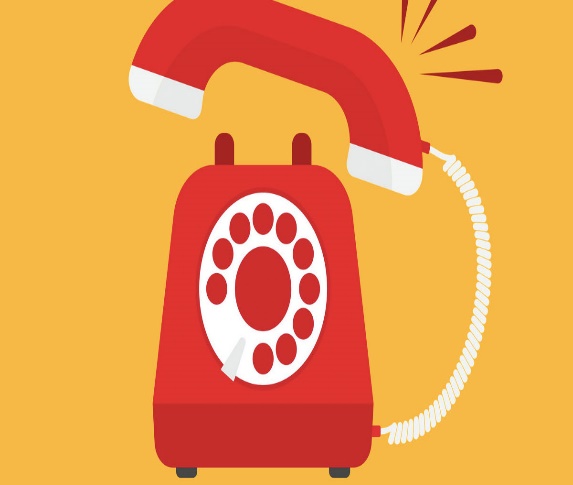 TITOLO UDL/UDA/PROGETTO“Pronto? Il Diritto chiama, il Dovere risponde!”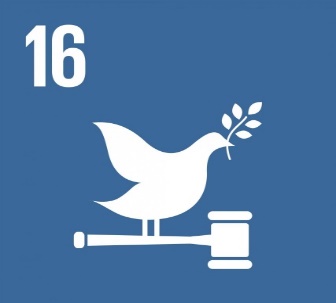 GOAL 16: PACE, GIUSTIZIA E ISTITUZIONI SOLIDE
Promuovere società pacifiche e più inclusive per uno sviluppo sostenibile; offrire l'accesso alla giustizia per tutti e creare organismi efficienti, responsabili e inclusivi a tutti i livelliGOAL 16: PACE, GIUSTIZIA E ISTITUZIONI SOLIDE
Promuovere società pacifiche e più inclusive per uno sviluppo sostenibile; offrire l'accesso alla giustizia per tutti e creare organismi efficienti, responsabili e inclusivi a tutti i livelliGOAL 16: PACE, GIUSTIZIA E ISTITUZIONI SOLIDE
Promuovere società pacifiche e più inclusive per uno sviluppo sostenibile; offrire l'accesso alla giustizia per tutti e creare organismi efficienti, responsabili e inclusivi a tutti i livelliGOAL 16: PACE, GIUSTIZIA E ISTITUZIONI SOLIDE
Promuovere società pacifiche e più inclusive per uno sviluppo sostenibile; offrire l'accesso alla giustizia per tutti e creare organismi efficienti, responsabili e inclusivi a tutti i livelliGOAL 16: PACE, GIUSTIZIA E ISTITUZIONI SOLIDE
Promuovere società pacifiche e più inclusive per uno sviluppo sostenibile; offrire l'accesso alla giustizia per tutti e creare organismi efficienti, responsabili e inclusivi a tutti i livelliGOAL 16: PACE, GIUSTIZIA E ISTITUZIONI SOLIDE
Promuovere società pacifiche e più inclusive per uno sviluppo sostenibile; offrire l'accesso alla giustizia per tutti e creare organismi efficienti, responsabili e inclusivi a tutti i livelliMOTIVAZIONE FORMATIVA DELLA SCELTA MOTIVAZIONE FORMATIVA DELLA SCELTA L’UDA “Pronto? Il Diritto chiama, il Dovere risponde!”Si articola in un percorso in continuità verticale tra le classi IV e V della Scuola Primaria e le classi Prime della Scuola Sec. Di I Grado; si pone l’obiettivo di   promuovere e sensibilizzare  lo sviluppo di un pensiero solidale e inclusivo, teso allo sviluppo graduale della consapevolezza che la partecipazione piena e consapevole alla vita sociale e culturale della comunità sia la base della costruzione della democrazia, del rispetto delle regole, dei diritti e dei doveri di ognuno. L’esigenza di proporre questa tematica nasce dall’emergenza dettata dalla constatazione dell’insinuarsi anche nel pensiero dei più piccoli della “rassegnazione all’ingiustizia”, dell’accettazione della violenza fisica e/o verbale, reale o virtuale intesa come unica arma a garanzia della libertà. Questo pericoloso atteggiamento che si genera nella sfiducia nelle Istituzioni, nella legge , nello Stato, minaccia la società attuale e allontana i giovani dalla ricerca della legalità e dalla scoperta del senso del dovere. Attraverso opportune riflessioni, dibattiti, percorsi attivi di esercizio del diritto e del dovere, si intende proporre agli studenti la costruzione di modelli positivi e di fiducia nella garanzia della tutela della legge e del rispetto dei valori fondamentali, nei diritti umani.L’UDA “Pronto? Il Diritto chiama, il Dovere risponde!”Si articola in un percorso in continuità verticale tra le classi IV e V della Scuola Primaria e le classi Prime della Scuola Sec. Di I Grado; si pone l’obiettivo di   promuovere e sensibilizzare  lo sviluppo di un pensiero solidale e inclusivo, teso allo sviluppo graduale della consapevolezza che la partecipazione piena e consapevole alla vita sociale e culturale della comunità sia la base della costruzione della democrazia, del rispetto delle regole, dei diritti e dei doveri di ognuno. L’esigenza di proporre questa tematica nasce dall’emergenza dettata dalla constatazione dell’insinuarsi anche nel pensiero dei più piccoli della “rassegnazione all’ingiustizia”, dell’accettazione della violenza fisica e/o verbale, reale o virtuale intesa come unica arma a garanzia della libertà. Questo pericoloso atteggiamento che si genera nella sfiducia nelle Istituzioni, nella legge , nello Stato, minaccia la società attuale e allontana i giovani dalla ricerca della legalità e dalla scoperta del senso del dovere. Attraverso opportune riflessioni, dibattiti, percorsi attivi di esercizio del diritto e del dovere, si intende proporre agli studenti la costruzione di modelli positivi e di fiducia nella garanzia della tutela della legge e del rispetto dei valori fondamentali, nei diritti umani.L’UDA “Pronto? Il Diritto chiama, il Dovere risponde!”Si articola in un percorso in continuità verticale tra le classi IV e V della Scuola Primaria e le classi Prime della Scuola Sec. Di I Grado; si pone l’obiettivo di   promuovere e sensibilizzare  lo sviluppo di un pensiero solidale e inclusivo, teso allo sviluppo graduale della consapevolezza che la partecipazione piena e consapevole alla vita sociale e culturale della comunità sia la base della costruzione della democrazia, del rispetto delle regole, dei diritti e dei doveri di ognuno. L’esigenza di proporre questa tematica nasce dall’emergenza dettata dalla constatazione dell’insinuarsi anche nel pensiero dei più piccoli della “rassegnazione all’ingiustizia”, dell’accettazione della violenza fisica e/o verbale, reale o virtuale intesa come unica arma a garanzia della libertà. Questo pericoloso atteggiamento che si genera nella sfiducia nelle Istituzioni, nella legge , nello Stato, minaccia la società attuale e allontana i giovani dalla ricerca della legalità e dalla scoperta del senso del dovere. Attraverso opportune riflessioni, dibattiti, percorsi attivi di esercizio del diritto e del dovere, si intende proporre agli studenti la costruzione di modelli positivi e di fiducia nella garanzia della tutela della legge e del rispetto dei valori fondamentali, nei diritti umani.L’UDA “Pronto? Il Diritto chiama, il Dovere risponde!”Si articola in un percorso in continuità verticale tra le classi IV e V della Scuola Primaria e le classi Prime della Scuola Sec. Di I Grado; si pone l’obiettivo di   promuovere e sensibilizzare  lo sviluppo di un pensiero solidale e inclusivo, teso allo sviluppo graduale della consapevolezza che la partecipazione piena e consapevole alla vita sociale e culturale della comunità sia la base della costruzione della democrazia, del rispetto delle regole, dei diritti e dei doveri di ognuno. L’esigenza di proporre questa tematica nasce dall’emergenza dettata dalla constatazione dell’insinuarsi anche nel pensiero dei più piccoli della “rassegnazione all’ingiustizia”, dell’accettazione della violenza fisica e/o verbale, reale o virtuale intesa come unica arma a garanzia della libertà. Questo pericoloso atteggiamento che si genera nella sfiducia nelle Istituzioni, nella legge , nello Stato, minaccia la società attuale e allontana i giovani dalla ricerca della legalità e dalla scoperta del senso del dovere. Attraverso opportune riflessioni, dibattiti, percorsi attivi di esercizio del diritto e del dovere, si intende proporre agli studenti la costruzione di modelli positivi e di fiducia nella garanzia della tutela della legge e del rispetto dei valori fondamentali, nei diritti umani.L’UDA “Pronto? Il Diritto chiama, il Dovere risponde!”Si articola in un percorso in continuità verticale tra le classi IV e V della Scuola Primaria e le classi Prime della Scuola Sec. Di I Grado; si pone l’obiettivo di   promuovere e sensibilizzare  lo sviluppo di un pensiero solidale e inclusivo, teso allo sviluppo graduale della consapevolezza che la partecipazione piena e consapevole alla vita sociale e culturale della comunità sia la base della costruzione della democrazia, del rispetto delle regole, dei diritti e dei doveri di ognuno. L’esigenza di proporre questa tematica nasce dall’emergenza dettata dalla constatazione dell’insinuarsi anche nel pensiero dei più piccoli della “rassegnazione all’ingiustizia”, dell’accettazione della violenza fisica e/o verbale, reale o virtuale intesa come unica arma a garanzia della libertà. Questo pericoloso atteggiamento che si genera nella sfiducia nelle Istituzioni, nella legge , nello Stato, minaccia la società attuale e allontana i giovani dalla ricerca della legalità e dalla scoperta del senso del dovere. Attraverso opportune riflessioni, dibattiti, percorsi attivi di esercizio del diritto e del dovere, si intende proporre agli studenti la costruzione di modelli positivi e di fiducia nella garanzia della tutela della legge e del rispetto dei valori fondamentali, nei diritti umani.L’UDA “Pronto? Il Diritto chiama, il Dovere risponde!”Si articola in un percorso in continuità verticale tra le classi IV e V della Scuola Primaria e le classi Prime della Scuola Sec. Di I Grado; si pone l’obiettivo di   promuovere e sensibilizzare  lo sviluppo di un pensiero solidale e inclusivo, teso allo sviluppo graduale della consapevolezza che la partecipazione piena e consapevole alla vita sociale e culturale della comunità sia la base della costruzione della democrazia, del rispetto delle regole, dei diritti e dei doveri di ognuno. L’esigenza di proporre questa tematica nasce dall’emergenza dettata dalla constatazione dell’insinuarsi anche nel pensiero dei più piccoli della “rassegnazione all’ingiustizia”, dell’accettazione della violenza fisica e/o verbale, reale o virtuale intesa come unica arma a garanzia della libertà. Questo pericoloso atteggiamento che si genera nella sfiducia nelle Istituzioni, nella legge , nello Stato, minaccia la società attuale e allontana i giovani dalla ricerca della legalità e dalla scoperta del senso del dovere. Attraverso opportune riflessioni, dibattiti, percorsi attivi di esercizio del diritto e del dovere, si intende proporre agli studenti la costruzione di modelli positivi e di fiducia nella garanzia della tutela della legge e del rispetto dei valori fondamentali, nei diritti umani.SEZIONE 1. – RIFERIMENTI AL CURRICOLO DI ED.CIVICA E ALLA CERTIFICAZIONE DELLE COMPETENZESEZIONE 1. – RIFERIMENTI AL CURRICOLO DI ED.CIVICA E ALLA CERTIFICAZIONE DELLE COMPETENZESEZIONE 1. – RIFERIMENTI AL CURRICOLO DI ED.CIVICA E ALLA CERTIFICAZIONE DELLE COMPETENZESEZIONE 1. – RIFERIMENTI AL CURRICOLO DI ED.CIVICA E ALLA CERTIFICAZIONE DELLE COMPETENZESEZIONE 1. – RIFERIMENTI AL CURRICOLO DI ED.CIVICA E ALLA CERTIFICAZIONE DELLE COMPETENZESEZIONE 1. – RIFERIMENTI AL CURRICOLO DI ED.CIVICA E ALLA CERTIFICAZIONE DELLE COMPETENZESEZIONE 1. – RIFERIMENTI AL CURRICOLO DI ED.CIVICA E ALLA CERTIFICAZIONE DELLE COMPETENZESEZIONE 1. – RIFERIMENTI AL CURRICOLO DI ED.CIVICA E ALLA CERTIFICAZIONE DELLE COMPETENZENUCLEI TEMATICI FONDAMENTALINUCLEI TEMATICI FONDAMENTALI1COSTITUZIONE, diritto (nazionale e internazionale), legalità e solidarietà     COSTITUZIONE, diritto (nazionale e internazionale), legalità e solidarietà     COSTITUZIONE, diritto (nazionale e internazionale), legalità e solidarietà     COSTITUZIONE, diritto (nazionale e internazionale), legalità e solidarietà     COSTITUZIONE, diritto (nazionale e internazionale), legalità e solidarietà     NUCLEI TEMATICI FONDAMENTALINUCLEI TEMATICI FONDAMENTALI2SVILUPPO SOSTENIBILE, educazione ambientale, conoscenza e tutela del patrimonio e del territorioSVILUPPO SOSTENIBILE, educazione ambientale, conoscenza e tutela del patrimonio e del territorioSVILUPPO SOSTENIBILE, educazione ambientale, conoscenza e tutela del patrimonio e del territorioSVILUPPO SOSTENIBILE, educazione ambientale, conoscenza e tutela del patrimonio e del territorioSVILUPPO SOSTENIBILE, educazione ambientale, conoscenza e tutela del patrimonio e del territorioNUCLEI TEMATICI FONDAMENTALINUCLEI TEMATICI FONDAMENTALI3CITTADINANZA DIGITALECITTADINANZA DIGITALECITTADINANZA DIGITALECITTADINANZA DIGITALECITTADINANZA DIGITALECOMPETENZE ED. CIVICAdal curricolo di Ed. CivicaCOMPETENZE ED. CIVICAdal curricolo di Ed. CivicaL’ alunno conosce le regole del vivere civile, i diritti e i doveri del buon cittadino.L’ alunno conosce le regole del vivere civile, i diritti e i doveri del buon cittadino.L’ alunno conosce le regole del vivere civile, i diritti e i doveri del buon cittadino.L’ alunno conosce le regole del vivere civile, i diritti e i doveri del buon cittadino.L’ alunno conosce le regole del vivere civile, i diritti e i doveri del buon cittadino.L’ alunno conosce le regole del vivere civile, i diritti e i doveri del buon cittadino.COMPETENZE ED. CIVICAdal curricolo di Ed. CivicaCOMPETENZE ED. CIVICAdal curricolo di Ed. CivicaL’alunno è consapevole del significato delle parole “diritto e dovere”. L’alunno è consapevole del significato delle parole “diritto e dovere”. L’alunno è consapevole del significato delle parole “diritto e dovere”. L’alunno è consapevole del significato delle parole “diritto e dovere”. L’alunno è consapevole del significato delle parole “diritto e dovere”. L’alunno è consapevole del significato delle parole “diritto e dovere”. COMPETENZE ED. CIVICAdal curricolo di Ed. CivicaCOMPETENZE ED. CIVICAdal curricolo di Ed. CivicaL’alunno conosce nelle sue varie esplicitazioni il principio  di legalità e di contrasto alle mafie, ha maturato i principi dell’educazione ambientale in un’ottica di consapevolezza  e tutela dei beni del patrimonio culturale locale e nazionale nelle sue varie sfaccettature (lingua, monumenti, paesaggio, produzioni di eccellenza).L’alunno conosce nelle sue varie esplicitazioni il principio  di legalità e di contrasto alle mafie, ha maturato i principi dell’educazione ambientale in un’ottica di consapevolezza  e tutela dei beni del patrimonio culturale locale e nazionale nelle sue varie sfaccettature (lingua, monumenti, paesaggio, produzioni di eccellenza).L’alunno conosce nelle sue varie esplicitazioni il principio  di legalità e di contrasto alle mafie, ha maturato i principi dell’educazione ambientale in un’ottica di consapevolezza  e tutela dei beni del patrimonio culturale locale e nazionale nelle sue varie sfaccettature (lingua, monumenti, paesaggio, produzioni di eccellenza).L’alunno conosce nelle sue varie esplicitazioni il principio  di legalità e di contrasto alle mafie, ha maturato i principi dell’educazione ambientale in un’ottica di consapevolezza  e tutela dei beni del patrimonio culturale locale e nazionale nelle sue varie sfaccettature (lingua, monumenti, paesaggio, produzioni di eccellenza).L’alunno conosce nelle sue varie esplicitazioni il principio  di legalità e di contrasto alle mafie, ha maturato i principi dell’educazione ambientale in un’ottica di consapevolezza  e tutela dei beni del patrimonio culturale locale e nazionale nelle sue varie sfaccettature (lingua, monumenti, paesaggio, produzioni di eccellenza).L’alunno conosce nelle sue varie esplicitazioni il principio  di legalità e di contrasto alle mafie, ha maturato i principi dell’educazione ambientale in un’ottica di consapevolezza  e tutela dei beni del patrimonio culturale locale e nazionale nelle sue varie sfaccettature (lingua, monumenti, paesaggio, produzioni di eccellenza).COMPETENZE ED. CIVICAdal curricolo di Ed. CivicaCOMPETENZE ED. CIVICAdal curricolo di Ed. CivicaL’alunno è’ consapevole dell’importanza dell’esercizio della cittadinanza attiva che si espleta anche attraverso le associazioni di volontariato e di protezione civile.L’alunno è’ consapevole dell’importanza dell’esercizio della cittadinanza attiva che si espleta anche attraverso le associazioni di volontariato e di protezione civile.L’alunno è’ consapevole dell’importanza dell’esercizio della cittadinanza attiva che si espleta anche attraverso le associazioni di volontariato e di protezione civile.L’alunno è’ consapevole dell’importanza dell’esercizio della cittadinanza attiva che si espleta anche attraverso le associazioni di volontariato e di protezione civile.L’alunno è’ consapevole dell’importanza dell’esercizio della cittadinanza attiva che si espleta anche attraverso le associazioni di volontariato e di protezione civile.L’alunno è’ consapevole dell’importanza dell’esercizio della cittadinanza attiva che si espleta anche attraverso le associazioni di volontariato e di protezione civile.COMPETENZE ED. CIVICAdal curricolo di Ed. CivicaCOMPETENZE ED. CIVICAdal curricolo di Ed. CivicaL’alunno ha sviluppato conoscenze e competenze in materia di educazione alla salute ed al  benessere psicofisico, conosce gli elementi necessari dell’educazione  stradale in  rapporto alle sue dinamiche esistenziali. L’alunno ha sviluppato conoscenze e competenze in materia di educazione alla salute ed al  benessere psicofisico, conosce gli elementi necessari dell’educazione  stradale in  rapporto alle sue dinamiche esistenziali. L’alunno ha sviluppato conoscenze e competenze in materia di educazione alla salute ed al  benessere psicofisico, conosce gli elementi necessari dell’educazione  stradale in  rapporto alle sue dinamiche esistenziali. L’alunno ha sviluppato conoscenze e competenze in materia di educazione alla salute ed al  benessere psicofisico, conosce gli elementi necessari dell’educazione  stradale in  rapporto alle sue dinamiche esistenziali. L’alunno ha sviluppato conoscenze e competenze in materia di educazione alla salute ed al  benessere psicofisico, conosce gli elementi necessari dell’educazione  stradale in  rapporto alle sue dinamiche esistenziali. L’alunno ha sviluppato conoscenze e competenze in materia di educazione alla salute ed al  benessere psicofisico, conosce gli elementi necessari dell’educazione  stradale in  rapporto alle sue dinamiche esistenziali. COMPETENZE ED. CIVICAdal curricolo di Ed. CivicaCOMPETENZE ED. CIVICAdal curricolo di Ed. CivicaConosce i principali ruoli istituzionali e i simboli identitari della nostra NazioneConosce i principali ruoli istituzionali e i simboli identitari della nostra NazioneConosce i principali ruoli istituzionali e i simboli identitari della nostra NazioneConosce i principali ruoli istituzionali e i simboli identitari della nostra NazioneConosce i principali ruoli istituzionali e i simboli identitari della nostra NazioneConosce i principali ruoli istituzionali e i simboli identitari della nostra NazioneCOMPETENZE ED. CIVICAdal curricolo di Ed. CivicaCOMPETENZE ED. CIVICAdal curricolo di Ed. CivicaE’ consapevole del significato delle parole” Rispetto -diritto e dovere”.Rispetta le regole della discussione. E’ consapevole del significato delle parole” Rispetto -diritto e dovere”.Rispetta le regole della discussione. E’ consapevole del significato delle parole” Rispetto -diritto e dovere”.Rispetta le regole della discussione. E’ consapevole del significato delle parole” Rispetto -diritto e dovere”.Rispetta le regole della discussione. E’ consapevole del significato delle parole” Rispetto -diritto e dovere”.Rispetta le regole della discussione. E’ consapevole del significato delle parole” Rispetto -diritto e dovere”.Rispetta le regole della discussione. COMPETENZE ED. CIVICAdal curricolo di Ed. CivicaCOMPETENZE ED. CIVICAdal curricolo di Ed. CivicaE’ sensibile ai temi di Solidarietà e AccoglienzaRiconosce e rispetta le diversità culturali e religiose.E’ sensibile ai temi di Solidarietà e AccoglienzaRiconosce e rispetta le diversità culturali e religiose.E’ sensibile ai temi di Solidarietà e AccoglienzaRiconosce e rispetta le diversità culturali e religiose.E’ sensibile ai temi di Solidarietà e AccoglienzaRiconosce e rispetta le diversità culturali e religiose.E’ sensibile ai temi di Solidarietà e AccoglienzaRiconosce e rispetta le diversità culturali e religiose.E’ sensibile ai temi di Solidarietà e AccoglienzaRiconosce e rispetta le diversità culturali e religiose.COMPETENZE ED. CIVICAdal curricolo di Ed. CivicaCOMPETENZE ED. CIVICAdal curricolo di Ed. CivicaIllustra in modo chiaro alcuni diritti/doveri della Costituzione che sono vicini al proprio vissuto.Illustra in modo chiaro alcuni diritti/doveri della Costituzione che sono vicini al proprio vissuto.Illustra in modo chiaro alcuni diritti/doveri della Costituzione che sono vicini al proprio vissuto.Illustra in modo chiaro alcuni diritti/doveri della Costituzione che sono vicini al proprio vissuto.Illustra in modo chiaro alcuni diritti/doveri della Costituzione che sono vicini al proprio vissuto.Illustra in modo chiaro alcuni diritti/doveri della Costituzione che sono vicini al proprio vissuto.COMPETENZE ED. CIVICAdal curricolo di Ed. CivicaCOMPETENZE ED. CIVICAdal curricolo di Ed. CivicaAssume comportamenti rispettosi di sé, degli altri e dell’ambiente.Assume comportamenti rispettosi di sé, degli altri e dell’ambiente.Assume comportamenti rispettosi di sé, degli altri e dell’ambiente.Assume comportamenti rispettosi di sé, degli altri e dell’ambiente.Assume comportamenti rispettosi di sé, degli altri e dell’ambiente.Assume comportamenti rispettosi di sé, degli altri e dell’ambiente.COMPETENZE ED. CIVICAdal curricolo di Ed. CivicaCOMPETENZE ED. CIVICAdal curricolo di Ed. CivicaAspetta il proprio turno prima di parlare, ascolta prima di chiedere.Aspetta il proprio turno prima di parlare, ascolta prima di chiedere.Aspetta il proprio turno prima di parlare, ascolta prima di chiedere.Aspetta il proprio turno prima di parlare, ascolta prima di chiedere.Aspetta il proprio turno prima di parlare, ascolta prima di chiedere.Aspetta il proprio turno prima di parlare, ascolta prima di chiedere.MACRO - COMPETENZE DISCIPLINARI dalla certificazione delle competenzeMACRO - COMPETENZE DISCIPLINARI dalla certificazione delle competenzecompetenza alfabetica funzionale;competenza alfabetica funzionale;competenza alfabetica funzionale;competenza alfabetica funzionale;competenza alfabetica funzionale;competenza alfabetica funzionale;MACRO - COMPETENZE DISCIPLINARI dalla certificazione delle competenzeMACRO - COMPETENZE DISCIPLINARI dalla certificazione delle competenzecompetenza multilinguistica;competenza multilinguistica;competenza multilinguistica;competenza multilinguistica;competenza multilinguistica;competenza multilinguistica;MACRO - COMPETENZE DISCIPLINARI dalla certificazione delle competenzeMACRO - COMPETENZE DISCIPLINARI dalla certificazione delle competenzecompetenza matematica e competenza di base in scienze e tecnologie;competenza matematica e competenza di base in scienze e tecnologie;competenza matematica e competenza di base in scienze e tecnologie;competenza matematica e competenza di base in scienze e tecnologie;competenza matematica e competenza di base in scienze e tecnologie;competenza matematica e competenza di base in scienze e tecnologie;MACRO - COMPETENZE DISCIPLINARI dalla certificazione delle competenzeMACRO - COMPETENZE DISCIPLINARI dalla certificazione delle competenzecompetenza digitale;competenza digitale;competenza digitale;competenza digitale;competenza digitale;competenza digitale;MACRO - COMPETENZE DISCIPLINARI dalla certificazione delle competenzeMACRO - COMPETENZE DISCIPLINARI dalla certificazione delle competenzecompetenza personale, sociale e capacità di imparare ad imparare;competenza personale, sociale e capacità di imparare ad imparare;competenza personale, sociale e capacità di imparare ad imparare;competenza personale, sociale e capacità di imparare ad imparare;competenza personale, sociale e capacità di imparare ad imparare;competenza personale, sociale e capacità di imparare ad imparare;MACRO - COMPETENZE DISCIPLINARI dalla certificazione delle competenzeMACRO - COMPETENZE DISCIPLINARI dalla certificazione delle competenzecompetenza sociale e civica in materia di cittadinanza;competenza sociale e civica in materia di cittadinanza;competenza sociale e civica in materia di cittadinanza;competenza sociale e civica in materia di cittadinanza;competenza sociale e civica in materia di cittadinanza;competenza sociale e civica in materia di cittadinanza;MACRO - COMPETENZE DISCIPLINARI dalla certificazione delle competenzeMACRO - COMPETENZE DISCIPLINARI dalla certificazione delle competenzecompetenza imprenditoriale;competenza imprenditoriale;competenza imprenditoriale;competenza imprenditoriale;competenza imprenditoriale;competenza imprenditoriale;MACRO - COMPETENZE DISCIPLINARI dalla certificazione delle competenzeMACRO - COMPETENZE DISCIPLINARI dalla certificazione delle competenzecompetenza in materia di consapevolezza ed espressione culturali.competenza in materia di consapevolezza ed espressione culturali.competenza in materia di consapevolezza ed espressione culturali.competenza in materia di consapevolezza ed espressione culturali.competenza in materia di consapevolezza ed espressione culturali.competenza in materia di consapevolezza ed espressione culturali.Obiettivi:SCUOLA PRIMARIA – CLASSE IVObiettivi:SCUOLA PRIMARIA – CLASSE IVSviluppare la consapevolezza della propria e dell’altrui identitàAgire in modo rispettoso verso se stesso e gli altriRiconoscere e valorizzare le differenzeRispettare le regole condivise in classe e nella scuolaLavorare in gruppo, discutendo per darsi delle regole di azione e progettare insieme.Conoscere, nei tratti essenziali, la struttura e il contenuto della Costituzione Italiana.Conoscere l’ordinamento istituzionale e organizzativo del Comune: organi, ruoli, funzioni, durata.Sviluppare la consapevolezza della propria e dell’altrui identitàAgire in modo rispettoso verso se stesso e gli altriRiconoscere e valorizzare le differenzeRispettare le regole condivise in classe e nella scuolaLavorare in gruppo, discutendo per darsi delle regole di azione e progettare insieme.Conoscere, nei tratti essenziali, la struttura e il contenuto della Costituzione Italiana.Conoscere l’ordinamento istituzionale e organizzativo del Comune: organi, ruoli, funzioni, durata.Sviluppare la consapevolezza della propria e dell’altrui identitàAgire in modo rispettoso verso se stesso e gli altriRiconoscere e valorizzare le differenzeRispettare le regole condivise in classe e nella scuolaLavorare in gruppo, discutendo per darsi delle regole di azione e progettare insieme.Conoscere, nei tratti essenziali, la struttura e il contenuto della Costituzione Italiana.Conoscere l’ordinamento istituzionale e organizzativo del Comune: organi, ruoli, funzioni, durata.Sviluppare la consapevolezza della propria e dell’altrui identitàAgire in modo rispettoso verso se stesso e gli altriRiconoscere e valorizzare le differenzeRispettare le regole condivise in classe e nella scuolaLavorare in gruppo, discutendo per darsi delle regole di azione e progettare insieme.Conoscere, nei tratti essenziali, la struttura e il contenuto della Costituzione Italiana.Conoscere l’ordinamento istituzionale e organizzativo del Comune: organi, ruoli, funzioni, durata.Sviluppare la consapevolezza della propria e dell’altrui identitàAgire in modo rispettoso verso se stesso e gli altriRiconoscere e valorizzare le differenzeRispettare le regole condivise in classe e nella scuolaLavorare in gruppo, discutendo per darsi delle regole di azione e progettare insieme.Conoscere, nei tratti essenziali, la struttura e il contenuto della Costituzione Italiana.Conoscere l’ordinamento istituzionale e organizzativo del Comune: organi, ruoli, funzioni, durata.Sviluppare la consapevolezza della propria e dell’altrui identitàAgire in modo rispettoso verso se stesso e gli altriRiconoscere e valorizzare le differenzeRispettare le regole condivise in classe e nella scuolaLavorare in gruppo, discutendo per darsi delle regole di azione e progettare insieme.Conoscere, nei tratti essenziali, la struttura e il contenuto della Costituzione Italiana.Conoscere l’ordinamento istituzionale e organizzativo del Comune: organi, ruoli, funzioni, durata.Obiettivi:SCUOLA PRIMARIA – CLASSE V Obiettivi:SCUOLA PRIMARIA – CLASSE V Conoscere i principi fondamentali della Costituzione Riconoscere diritti e doveri propri ed altruiMettere in atto comportamenti in accordo con lo spirito della Costituzione che possano essere adottati nell’esercizio della cittadinanza attiva.Stimolare l’apertura verso gli altri per educare al rispetto, alla pace, alla cooperazione e alla convivenza civile.Rispettare la convivenza civile e la diversità, attraverso il confronto responsabile e il dialogoEducare alla legalità attraverso il riconoscimento e la funzione delle regole nella vita sociale, dei valori civili, dei diritti di cittadinanza.Conoscere i principi fondamentali della Costituzione Riconoscere diritti e doveri propri ed altruiMettere in atto comportamenti in accordo con lo spirito della Costituzione che possano essere adottati nell’esercizio della cittadinanza attiva.Stimolare l’apertura verso gli altri per educare al rispetto, alla pace, alla cooperazione e alla convivenza civile.Rispettare la convivenza civile e la diversità, attraverso il confronto responsabile e il dialogoEducare alla legalità attraverso il riconoscimento e la funzione delle regole nella vita sociale, dei valori civili, dei diritti di cittadinanza.Conoscere i principi fondamentali della Costituzione Riconoscere diritti e doveri propri ed altruiMettere in atto comportamenti in accordo con lo spirito della Costituzione che possano essere adottati nell’esercizio della cittadinanza attiva.Stimolare l’apertura verso gli altri per educare al rispetto, alla pace, alla cooperazione e alla convivenza civile.Rispettare la convivenza civile e la diversità, attraverso il confronto responsabile e il dialogoEducare alla legalità attraverso il riconoscimento e la funzione delle regole nella vita sociale, dei valori civili, dei diritti di cittadinanza.Conoscere i principi fondamentali della Costituzione Riconoscere diritti e doveri propri ed altruiMettere in atto comportamenti in accordo con lo spirito della Costituzione che possano essere adottati nell’esercizio della cittadinanza attiva.Stimolare l’apertura verso gli altri per educare al rispetto, alla pace, alla cooperazione e alla convivenza civile.Rispettare la convivenza civile e la diversità, attraverso il confronto responsabile e il dialogoEducare alla legalità attraverso il riconoscimento e la funzione delle regole nella vita sociale, dei valori civili, dei diritti di cittadinanza.Conoscere i principi fondamentali della Costituzione Riconoscere diritti e doveri propri ed altruiMettere in atto comportamenti in accordo con lo spirito della Costituzione che possano essere adottati nell’esercizio della cittadinanza attiva.Stimolare l’apertura verso gli altri per educare al rispetto, alla pace, alla cooperazione e alla convivenza civile.Rispettare la convivenza civile e la diversità, attraverso il confronto responsabile e il dialogoEducare alla legalità attraverso il riconoscimento e la funzione delle regole nella vita sociale, dei valori civili, dei diritti di cittadinanza.Conoscere i principi fondamentali della Costituzione Riconoscere diritti e doveri propri ed altruiMettere in atto comportamenti in accordo con lo spirito della Costituzione che possano essere adottati nell’esercizio della cittadinanza attiva.Stimolare l’apertura verso gli altri per educare al rispetto, alla pace, alla cooperazione e alla convivenza civile.Rispettare la convivenza civile e la diversità, attraverso il confronto responsabile e il dialogoEducare alla legalità attraverso il riconoscimento e la funzione delle regole nella vita sociale, dei valori civili, dei diritti di cittadinanza.SCUOLA SEC. DI I GRADOSCUOLA SEC. DI I GRADOFormare   cittadini responsabili e attivi e  a  promuovere  la  partecipazione  piena  e consapevole alla vita civica, culturale e  sociale  delle  comunità, nel rispetto delle regole, dei diritti e dei doveri.Sviluppare la conoscenza  della   Costituzione   italiana   e   delle   istituzioni dell'Unione europea per sostanziare, in particolare, la  condivisione e la promozione dei principi  di   legalità,  cittadinanza  attiva  e digitale, sostenibilità  ambientale  e  diritto  alla  salute  e  al benessere della personaSviluppare la conoscenza e la comprensione delle strutture e dei profili sociali, economici, giuridici, civici e ambientali della società.Formare   cittadini responsabili e attivi e  a  promuovere  la  partecipazione  piena  e consapevole alla vita civica, culturale e  sociale  delle  comunità, nel rispetto delle regole, dei diritti e dei doveri.Sviluppare la conoscenza  della   Costituzione   italiana   e   delle   istituzioni dell'Unione europea per sostanziare, in particolare, la  condivisione e la promozione dei principi  di   legalità,  cittadinanza  attiva  e digitale, sostenibilità  ambientale  e  diritto  alla  salute  e  al benessere della personaSviluppare la conoscenza e la comprensione delle strutture e dei profili sociali, economici, giuridici, civici e ambientali della società.Formare   cittadini responsabili e attivi e  a  promuovere  la  partecipazione  piena  e consapevole alla vita civica, culturale e  sociale  delle  comunità, nel rispetto delle regole, dei diritti e dei doveri.Sviluppare la conoscenza  della   Costituzione   italiana   e   delle   istituzioni dell'Unione europea per sostanziare, in particolare, la  condivisione e la promozione dei principi  di   legalità,  cittadinanza  attiva  e digitale, sostenibilità  ambientale  e  diritto  alla  salute  e  al benessere della personaSviluppare la conoscenza e la comprensione delle strutture e dei profili sociali, economici, giuridici, civici e ambientali della società.Formare   cittadini responsabili e attivi e  a  promuovere  la  partecipazione  piena  e consapevole alla vita civica, culturale e  sociale  delle  comunità, nel rispetto delle regole, dei diritti e dei doveri.Sviluppare la conoscenza  della   Costituzione   italiana   e   delle   istituzioni dell'Unione europea per sostanziare, in particolare, la  condivisione e la promozione dei principi  di   legalità,  cittadinanza  attiva  e digitale, sostenibilità  ambientale  e  diritto  alla  salute  e  al benessere della personaSviluppare la conoscenza e la comprensione delle strutture e dei profili sociali, economici, giuridici, civici e ambientali della società.Formare   cittadini responsabili e attivi e  a  promuovere  la  partecipazione  piena  e consapevole alla vita civica, culturale e  sociale  delle  comunità, nel rispetto delle regole, dei diritti e dei doveri.Sviluppare la conoscenza  della   Costituzione   italiana   e   delle   istituzioni dell'Unione europea per sostanziare, in particolare, la  condivisione e la promozione dei principi  di   legalità,  cittadinanza  attiva  e digitale, sostenibilità  ambientale  e  diritto  alla  salute  e  al benessere della personaSviluppare la conoscenza e la comprensione delle strutture e dei profili sociali, economici, giuridici, civici e ambientali della società.Formare   cittadini responsabili e attivi e  a  promuovere  la  partecipazione  piena  e consapevole alla vita civica, culturale e  sociale  delle  comunità, nel rispetto delle regole, dei diritti e dei doveri.Sviluppare la conoscenza  della   Costituzione   italiana   e   delle   istituzioni dell'Unione europea per sostanziare, in particolare, la  condivisione e la promozione dei principi  di   legalità,  cittadinanza  attiva  e digitale, sostenibilità  ambientale  e  diritto  alla  salute  e  al benessere della personaSviluppare la conoscenza e la comprensione delle strutture e dei profili sociali, economici, giuridici, civici e ambientali della società.ALUNNI BESsi rimanda al PEI o al PDPALUNNI BESsi rimanda al PEI o al PDPCONTENUTIdal curricolo di Ed. Civica e/o dal CV di IstitutoCONTENUTIdal curricolo di Ed. Civica e/o dal CV di IstitutoSenso di responsabilità e rispetto per se stesso e gli altriSensibilità ai valori fondanti della nostra costituzioneAccettazione delle diversità e del punto di vista altruiSenso di responsabilità e rispetto per se stesso e gli altriSensibilità ai valori fondanti della nostra costituzioneAccettazione delle diversità e del punto di vista altruiSenso di responsabilità e rispetto per se stesso e gli altriSensibilità ai valori fondanti della nostra costituzioneAccettazione delle diversità e del punto di vista altruiSenso di responsabilità e rispetto per se stesso e gli altriSensibilità ai valori fondanti della nostra costituzioneAccettazione delle diversità e del punto di vista altruiSenso di responsabilità e rispetto per se stesso e gli altriSensibilità ai valori fondanti della nostra costituzioneAccettazione delle diversità e del punto di vista altruiSenso di responsabilità e rispetto per se stesso e gli altriSensibilità ai valori fondanti della nostra costituzioneAccettazione delle diversità e del punto di vista altruiFASI DI ESECUZIONE GLOBALI DELL’UDL/UDA/PROGETTO( descrizione delle fasi a cura del team di classe/sezione)FASI DI ESECUZIONE GLOBALI DELL’UDL/UDA/PROGETTO( descrizione delle fasi a cura del team di classe/sezione)Presentazione/avvio dei laboratoriRaccolta delle informazioni.Riorganizzazione delle informazioni e del materiale prodotto.Progettazione e realizzazione del prodotto finale.Condivisione e riflessione dell’esperienza.………………………..Presentazione/avvio dei laboratoriRaccolta delle informazioni.Riorganizzazione delle informazioni e del materiale prodotto.Progettazione e realizzazione del prodotto finale.Condivisione e riflessione dell’esperienza.………………………..Presentazione/avvio dei laboratoriRaccolta delle informazioni.Riorganizzazione delle informazioni e del materiale prodotto.Progettazione e realizzazione del prodotto finale.Condivisione e riflessione dell’esperienza.………………………..Presentazione/avvio dei laboratoriRaccolta delle informazioni.Riorganizzazione delle informazioni e del materiale prodotto.Progettazione e realizzazione del prodotto finale.Condivisione e riflessione dell’esperienza.………………………..Presentazione/avvio dei laboratoriRaccolta delle informazioni.Riorganizzazione delle informazioni e del materiale prodotto.Progettazione e realizzazione del prodotto finale.Condivisione e riflessione dell’esperienza.………………………..Presentazione/avvio dei laboratoriRaccolta delle informazioni.Riorganizzazione delle informazioni e del materiale prodotto.Progettazione e realizzazione del prodotto finale.Condivisione e riflessione dell’esperienza.………………………..SEZIONE N.2 – METODOLOGIASEZIONE N.2 – METODOLOGIASEZIONE N.2 – METODOLOGIASEZIONE N.2 – METODOLOGIASEZIONE N.2 – METODOLOGIASEZIONE N.2 – METODOLOGIASEZIONE N.2 – METODOLOGIASEZIONE N.2 – METODOLOGIALezione frontale e partecipata/ metodo interattivoDidattica laboratoriale;Cooperative learning;Peer tutoring;Brainstorming sui temi “ diritti e doveri”Ascolto finalizzato alla comprensioneProblem-solving.Debate………………………………………….Lezione frontale e partecipata/ metodo interattivoDidattica laboratoriale;Cooperative learning;Peer tutoring;Brainstorming sui temi “ diritti e doveri”Ascolto finalizzato alla comprensioneProblem-solving.Debate………………………………………….Lezione frontale e partecipata/ metodo interattivoDidattica laboratoriale;Cooperative learning;Peer tutoring;Brainstorming sui temi “ diritti e doveri”Ascolto finalizzato alla comprensioneProblem-solving.Debate………………………………………….Lezione frontale e partecipata/ metodo interattivoDidattica laboratoriale;Cooperative learning;Peer tutoring;Brainstorming sui temi “ diritti e doveri”Ascolto finalizzato alla comprensioneProblem-solving.Debate………………………………………….Lezione frontale e partecipata/ metodo interattivoDidattica laboratoriale;Cooperative learning;Peer tutoring;Brainstorming sui temi “ diritti e doveri”Ascolto finalizzato alla comprensioneProblem-solving.Debate………………………………………….Lezione frontale e partecipata/ metodo interattivoDidattica laboratoriale;Cooperative learning;Peer tutoring;Brainstorming sui temi “ diritti e doveri”Ascolto finalizzato alla comprensioneProblem-solving.Debate………………………………………….ATTIVITA’ indicazione generale delle attività da svolgere nell’attuazione dell’UDL/UDA/PROGETTOATTIVITA’ indicazione generale delle attività da svolgere nell’attuazione dell’UDL/UDA/PROGETTOConversazioni libere e guidateCompiti di realtàConversazioni libere e guidateCompiti di realtàConversazioni libere e guidateCompiti di realtàConversazioni libere e guidateCompiti di realtàConversazioni libere e guidateCompiti di realtàConversazioni libere e guidateCompiti di realtàSEZIONE N. 3 – PRODOTTO FINALESEZIONE N. 3 – PRODOTTO FINALESEZIONE N. 3 – PRODOTTO FINALESEZIONE N. 3 – PRODOTTO FINALESEZIONE N. 3 – PRODOTTO FINALESEZIONE N. 3 – PRODOTTO FINALESEZIONE N. 3 – PRODOTTO FINALESEZIONE N. 3 – PRODOTTO FINALEPPTEBOOKELABORATO GRAFICOPAGINA WEBPPTEBOOKELABORATO GRAFICOPAGINA WEBPPTEBOOKELABORATO GRAFICOPAGINA WEBPPTEBOOKELABORATO GRAFICOPAGINA WEBPPTEBOOKELABORATO GRAFICOPAGINA WEBSITO WEBCARTELLONERACCONTO…………………………………..SITO WEBCARTELLONERACCONTO…………………………………..SITO WEBCARTELLONERACCONTO…………………………………..SEZIONE N.4 -  VERIFICA E VALUTAZIONESEZIONE N.4 -  VERIFICA E VALUTAZIONESEZIONE N.4 -  VERIFICA E VALUTAZIONESEZIONE N.4 -  VERIFICA E VALUTAZIONESEZIONE N.4 -  VERIFICA E VALUTAZIONESEZIONE N.4 -  VERIFICA E VALUTAZIONESEZIONE N.4 -  VERIFICA E VALUTAZIONESEZIONE N.4 -  VERIFICA E VALUTAZIONEOSSERVAZIONI DI PROCESSO da adattare per la classe o per la sezioneOSSERVAZIONI DI PROCESSO da adattare per la classe o per la sezioneOSSERVAZIONI DI PROCESSO da adattare per la classe o per la sezioneOSSERVAZIONI DI PROCESSO da adattare per la classe o per la sezioneOSSERVAZIONI DI PROCESSO da adattare per la classe o per la sezioneOSSERVAZIONI DI PROCESSO da adattare per la classe o per la sezioneOSSERVAZIONI DI PROCESSO da adattare per la classe o per la sezioneOSSERVAZIONI DI PROCESSO da adattare per la classe o per la sezioneINDICATORIPartecipazione e impegnoConoscenza dei principi su cui si fonda la convivenza civileAdottare comportamenti coerenti con i diritti e i doveri di ognunoCapacità di usufruire di abilità e conoscenze pregresse per l’acquisizione di nuove competenze.Capacità comunicative ed espressiveAutonomiaCapacità logiche, critiche e creativeAutovalutazioneGestione dei tempi………………………………………………INDICATORIPartecipazione e impegnoConoscenza dei principi su cui si fonda la convivenza civileAdottare comportamenti coerenti con i diritti e i doveri di ognunoCapacità di usufruire di abilità e conoscenze pregresse per l’acquisizione di nuove competenze.Capacità comunicative ed espressiveAutonomiaCapacità logiche, critiche e creativeAutovalutazioneGestione dei tempi………………………………………………INDICATORIPartecipazione e impegnoConoscenza dei principi su cui si fonda la convivenza civileAdottare comportamenti coerenti con i diritti e i doveri di ognunoCapacità di usufruire di abilità e conoscenze pregresse per l’acquisizione di nuove competenze.Capacità comunicative ed espressiveAutonomiaCapacità logiche, critiche e creativeAutovalutazioneGestione dei tempi………………………………………………INDICATORIPartecipazione e impegnoConoscenza dei principi su cui si fonda la convivenza civileAdottare comportamenti coerenti con i diritti e i doveri di ognunoCapacità di usufruire di abilità e conoscenze pregresse per l’acquisizione di nuove competenze.Capacità comunicative ed espressiveAutonomiaCapacità logiche, critiche e creativeAutovalutazioneGestione dei tempi………………………………………………LivelliA AvanzatoIl bambino/alunno/a assume comportamenti responsabili e di rispetto verso se stesso e gli altri nelle diverse azioni e situazioni quotidiane- Rispetta le regole del vivere comune B  IntermedioIl bambino/ alunno/ assume comportamenti responsabili verso se stesso e gli altri in alcune azioni quotidiane- Rispetta le regoleC BaseIl bambino/alunno se opportunamente guidato, manifesta comportamenti responsabili e rispetta le regole del vivere insieme. D InizialeIl bambini/alunno non manifesta comportamenti responsabili e non rispetta le regole del vivere insieme.LivelliA AvanzatoIl bambino/alunno/a assume comportamenti responsabili e di rispetto verso se stesso e gli altri nelle diverse azioni e situazioni quotidiane- Rispetta le regole del vivere comune B  IntermedioIl bambino/ alunno/ assume comportamenti responsabili verso se stesso e gli altri in alcune azioni quotidiane- Rispetta le regoleC BaseIl bambino/alunno se opportunamente guidato, manifesta comportamenti responsabili e rispetta le regole del vivere insieme. D InizialeIl bambini/alunno non manifesta comportamenti responsabili e non rispetta le regole del vivere insieme.LivelliA AvanzatoIl bambino/alunno/a assume comportamenti responsabili e di rispetto verso se stesso e gli altri nelle diverse azioni e situazioni quotidiane- Rispetta le regole del vivere comune B  IntermedioIl bambino/ alunno/ assume comportamenti responsabili verso se stesso e gli altri in alcune azioni quotidiane- Rispetta le regoleC BaseIl bambino/alunno se opportunamente guidato, manifesta comportamenti responsabili e rispetta le regole del vivere insieme. D InizialeIl bambini/alunno non manifesta comportamenti responsabili e non rispetta le regole del vivere insieme.LivelliA AvanzatoIl bambino/alunno/a assume comportamenti responsabili e di rispetto verso se stesso e gli altri nelle diverse azioni e situazioni quotidiane- Rispetta le regole del vivere comune B  IntermedioIl bambino/ alunno/ assume comportamenti responsabili verso se stesso e gli altri in alcune azioni quotidiane- Rispetta le regoleC BaseIl bambino/alunno se opportunamente guidato, manifesta comportamenti responsabili e rispetta le regole del vivere insieme. D InizialeIl bambini/alunno non manifesta comportamenti responsabili e non rispetta le regole del vivere insieme.VERIFICA DELLE CONOSCENZE E DELLE ABILITA’VERIFICA DELLE CONOSCENZE E DELLE ABILITA’VERIFICA DELLE CONOSCENZE E DELLE ABILITA’VERIFICA DELLE CONOSCENZE E DELLE ABILITA’Tipologie:Osservazioni sistematiche e in itinereRaccolta materiale /datiOsservazione del grado di partecipazione e impegno………………………………………………………Tipologie:Osservazioni sistematiche e in itinereRaccolta materiale /datiOsservazione del grado di partecipazione e impegno………………………………………………………Tipologie:Osservazioni sistematiche e in itinereRaccolta materiale /datiOsservazione del grado di partecipazione e impegno………………………………………………………Tipologie:Osservazioni sistematiche e in itinereRaccolta materiale /datiOsservazione del grado di partecipazione e impegno………………………………………………………VERIFICA DELLA/E COMPETENZA/EVERIFICA DELLA/E COMPETENZA/EVERIFICA DELLA/E COMPETENZA/EVERIFICA DELLA/E COMPETENZA/ETipologie:Rubrica di valutazione delle competenzeRubrica di valutazione dell’elaborato finaleRaccolta dati sugli esiti Schede di autovalutazione dell’alunno………………………………………………………………………….Tipologie:Rubrica di valutazione delle competenzeRubrica di valutazione dell’elaborato finaleRaccolta dati sugli esiti Schede di autovalutazione dell’alunno………………………………………………………………………….Tipologie:Rubrica di valutazione delle competenzeRubrica di valutazione dell’elaborato finaleRaccolta dati sugli esiti Schede di autovalutazione dell’alunno………………………………………………………………………….Tipologie:Rubrica di valutazione delle competenzeRubrica di valutazione dell’elaborato finaleRaccolta dati sugli esiti Schede di autovalutazione dell’alunno………………………………………………………………………….VALUTAZIONEVALUTAZIONEVALUTAZIONEVALUTAZIONEVALUTAZIONEVALUTAZIONEVALUTAZIONEVALUTAZIONELa valutazione delle conoscenze e delle abilità seguirà le modalità, indicazioni  e le griglie del PTOFLa valutazione delle conoscenze e delle abilità seguirà le modalità, indicazioni  e le griglie del PTOFLa valutazione delle conoscenze e delle abilità seguirà le modalità, indicazioni  e le griglie del PTOFLa valutazione delle conoscenze e delle abilità seguirà le modalità, indicazioni  e le griglie del PTOFLa valutazione delle conoscenze e delle abilità seguirà le modalità, indicazioni  e le griglie del PTOFLa valutazione delle conoscenze e delle abilità seguirà le modalità, indicazioni  e le griglie del PTOFLa valutazione delle conoscenze e delle abilità seguirà le modalità, indicazioni  e le griglie del PTOFLa valutazione delle conoscenze e delle abilità seguirà le modalità, indicazioni  e le griglie del PTOFVALUTAZIONE DEL PRODOTTO FINALE  INDICATORIRispettoResponsabiltà…………………………………………………………………….VALUTAZIONE DEL PRODOTTO FINALE  INDICATORIRispettoResponsabiltà…………………………………………………………………….VALUTAZIONE DEL PRODOTTO FINALE  INDICATORIRispettoResponsabiltà…………………………………………………………………….VALUTAZIONE DEL PRODOTTO FINALE  INDICATORIRispettoResponsabiltà…………………………………………………………………….VALUTAZIONE DEL PRODOTTO FINALE  INDICATORIRispettoResponsabiltà…………………………………………………………………….VALUTAZIONE DEL PRODOTTO FINALE  INDICATORIRispettoResponsabiltà…………………………………………………………………….VALUTAZIONE DEL PRODOTTO FINALE  INDICATORIRispettoResponsabiltà…………………………………………………………………….VALUTAZIONE DEL PRODOTTO FINALE  INDICATORIRispettoResponsabiltà…………………………………………………………………….La valutazione delle competenze sarà orientata sulle osservazioni di processo e sulla realizzazione del prodotto finale; tenendo in dovuta considerazione gli elementi valutativi relativi alle conoscenze e alle abilità.La valutazione delle competenze sarà orientata sulle osservazioni di processo e sulla realizzazione del prodotto finale; tenendo in dovuta considerazione gli elementi valutativi relativi alle conoscenze e alle abilità.La valutazione delle competenze sarà orientata sulle osservazioni di processo e sulla realizzazione del prodotto finale; tenendo in dovuta considerazione gli elementi valutativi relativi alle conoscenze e alle abilità.La valutazione delle competenze sarà orientata sulle osservazioni di processo e sulla realizzazione del prodotto finale; tenendo in dovuta considerazione gli elementi valutativi relativi alle conoscenze e alle abilità.La valutazione delle competenze sarà orientata sulle osservazioni di processo e sulla realizzazione del prodotto finale; tenendo in dovuta considerazione gli elementi valutativi relativi alle conoscenze e alle abilità.La valutazione delle competenze sarà orientata sulle osservazioni di processo e sulla realizzazione del prodotto finale; tenendo in dovuta considerazione gli elementi valutativi relativi alle conoscenze e alle abilità.La valutazione delle competenze sarà orientata sulle osservazioni di processo e sulla realizzazione del prodotto finale; tenendo in dovuta considerazione gli elementi valutativi relativi alle conoscenze e alle abilità.La valutazione delle competenze sarà orientata sulle osservazioni di processo e sulla realizzazione del prodotto finale; tenendo in dovuta considerazione gli elementi valutativi relativi alle conoscenze e alle abilità.SEZIONE N.5 – ORGANIZZAZIONE+ TEMPI +MODALITA’ DI SVOLGIMENTOSEZIONE N.5 – ORGANIZZAZIONE+ TEMPI +MODALITA’ DI SVOLGIMENTOSEZIONE N.5 – ORGANIZZAZIONE+ TEMPI +MODALITA’ DI SVOLGIMENTOSEZIONE N.5 – ORGANIZZAZIONE+ TEMPI +MODALITA’ DI SVOLGIMENTOSEZIONE N.5 – ORGANIZZAZIONE+ TEMPI +MODALITA’ DI SVOLGIMENTOSEZIONE N.5 – ORGANIZZAZIONE+ TEMPI +MODALITA’ DI SVOLGIMENTOSEZIONE N.5 – ORGANIZZAZIONE+ TEMPI +MODALITA’ DI SVOLGIMENTOSEZIONE N.5 – ORGANIZZAZIONE+ TEMPI +MODALITA’ DI SVOLGIMENTODISCIPLINE COINVOLTE 1^ PRIMARIA                   TOTALE ORE 33DISCIPLINE COINVOLTE 1^ PRIMARIA                   TOTALE ORE 33DISCIPLINE COINVOLTE 1^ PRIMARIA                   TOTALE ORE 33DISCIPLINE COINVOLTE 1^ PRIMARIA                   TOTALE ORE 33DISCIPLINE COINVOLTE 1^ PRIMARIA                   TOTALE ORE 33DISCIPLINE COINVOLTE 1^ PRIMARIA                   TOTALE ORE 33DISCIPLINE COINVOLTE 1^ PRIMARIA                   TOTALE ORE 33DISCIPLINE COINVOLTE 1^ PRIMARIA                   TOTALE ORE 33ITALIANO   N.ORE 4STORIA N.ORE 2GEOGRAFIA N.ORE 2 MUSICA N.ORE 2MATEMATICA N.ORE 2SCIENZE N.ORE 4 ITALIANO   N.ORE 4STORIA N.ORE 2GEOGRAFIA N.ORE 2 MUSICA N.ORE 2MATEMATICA N.ORE 2SCIENZE N.ORE 4 ITALIANO   N.ORE 4STORIA N.ORE 2GEOGRAFIA N.ORE 2 MUSICA N.ORE 2MATEMATICA N.ORE 2SCIENZE N.ORE 4 ITALIANO   N.ORE 4STORIA N.ORE 2GEOGRAFIA N.ORE 2 MUSICA N.ORE 2MATEMATICA N.ORE 2SCIENZE N.ORE 4 ITALIANO   N.ORE 4STORIA N.ORE 2GEOGRAFIA N.ORE 2 MUSICA N.ORE 2MATEMATICA N.ORE 2SCIENZE N.ORE 4 TECNOLOGIA N.ORE 4ARTE N.ORE 3L. INGLESE N.ORE 4SCIENZE MOTORIE E SPORTIVE N.ORE 3IRC N.ORE 3TECNOLOGIA N.ORE 4ARTE N.ORE 3L. INGLESE N.ORE 4SCIENZE MOTORIE E SPORTIVE N.ORE 3IRC N.ORE 3TECNOLOGIA N.ORE 4ARTE N.ORE 3L. INGLESE N.ORE 4SCIENZE MOTORIE E SPORTIVE N.ORE 3IRC N.ORE 3CAMPI DI ESPERIENZA INFANZIACAMPI DI ESPERIENZA INFANZIACAMPI DI ESPERIENZA INFANZIACAMPI DI ESPERIENZA INFANZIACAMPI DI ESPERIENZA INFANZIATOTALE ORE 33TOTALE ORE 33TOTALE ORE 33IL SE’ E L’ALTROIL CORPO E IL MOVIMENTOI DISCORSI E LE PAROLEIMMAGINI SUONI E COLORILA CONOSCENZA DEL MONDOIL SE’ E L’ALTROIL CORPO E IL MOVIMENTOI DISCORSI E LE PAROLEIMMAGINI SUONI E COLORILA CONOSCENZA DEL MONDOIL SE’ E L’ALTROIL CORPO E IL MOVIMENTOI DISCORSI E LE PAROLEIMMAGINI SUONI E COLORILA CONOSCENZA DEL MONDOIL SE’ E L’ALTROIL CORPO E IL MOVIMENTOI DISCORSI E LE PAROLEIMMAGINI SUONI E COLORILA CONOSCENZA DEL MONDOIL SE’ E L’ALTROIL CORPO E IL MOVIMENTOI DISCORSI E LE PAROLEIMMAGINI SUONI E COLORILA CONOSCENZA DEL MONDOTEMPITEMPITEMPITEMPITEMPIDA DICEMBRE 2020 A MAGGIO 2021DA DICEMBRE 2020 A MAGGIO 2021DA DICEMBRE 2020 A MAGGIO 2021STRUMENTI E RISORSESTRUMENTI E RISORSESTRUMENTI E RISORSESTRUMENTI E RISORSESTRUMENTI E RISORSEMateriale di facile consumoLibri e riviste sui diritti e sui  doveri del buon cittadinoPc/ Lim/Materiale di facile consumoLibri e riviste sui diritti e sui  doveri del buon cittadinoPc/ Lim/Materiale di facile consumoLibri e riviste sui diritti e sui  doveri del buon cittadinoPc/ Lim/SPAZIIN PRESENZAIN PRESENZAIN PRESENZAIN PRESENZAIN DDI MISTAIN DDI MISTAIN DDISPAZIAuleLaboratoriSpazi esterni alla scuola……………………AuleLaboratoriSpazi esterni alla scuola……………………AuleLaboratoriSpazi esterni alla scuola……………………AuleLaboratoriSpazi esterni alla scuola……………………AuleLaboratoriPiattaforma -MteamsAuleLaboratoriPiattaforma -MteamsPiattaforma Mteams